EDUCATIONMicrosoft Dynamics AX2012 Retail and Manufacturing, Fargo, ND			10/15 – 11/15Retail: eCommerce, Brick and Mortar. Manufacturing: Discrete, Lean, and Process Microsoft Dynamics AX2012 Developer Workshop, Atlanta, GA			05/13 – 05/13Completed Level 300 Advanced Developer WorkshopMicrosoft Academy Consultant & Developer Fast TrAX, Fargo, ND			11/12 – 02/13Certified in Dynamics AX 2012 R3Microsoft Business Solutions University, Fargo, ND					5/01 - 8/01Certified in Dynamics GP, SBM & MS CRM Install./admin. for eBusiness Solutions.California State University, Fullerton							9/89 - 12/92B.S. in Computer Science - emphasis in scientific programming; Minor in MathematicsOrange Coast College, Costa Mesa, California						9/86 - 5/89AA in Computer Science - emphasis in CAD/CAM and RDBMS ApplicationsTRAINING & WORKSHOPSSee a list of available Functional Training and Workshops I perform on Dynamics 365, and can publish to client’s Training portal and Environment.EXPERIENCED365 F&O Solution Architect (SCM, Mfg, Rtl, PA)						12/20 – PresentInfoSys Limited: 2400 N Glenville Dr, Suite C150, Richardson, TX 75082Project Accounting / Asset Management: Oil & Gas Equipment Service and LeasingConducted workshops / show & tell on: Project Accounting, Advanced Warehouse Management with mobile devices, Asset Management, Fixed Assets.Asset Work Order and PM implementation, Project Billing, Defining GL Accounts for Balance Sheet and P&L for Time & Material vs. Investment projects.  Configured posting profiles using COGS, WIP, and Revenue account for all project types.  Automated Invoice Proposals to post all journals (hour, item, fee, expense), including monthly billing on leased equipmentConversion from legacy ERP system JDE to D365 F&O performing analysis on Data Migration, Entities, and Modules. Establishing realistic milestones and timelines.Aligned Financial Dimensions on all legal entities, master records and transactions Implemented Basic and Advanced Warehouse for DCs and others, with Mobile devices to perform all major WMS operations. Managed creating of Work and Wave lists to process at WMS for SO, PO, TO, and Cycle Counts.Integration specification with Field Services to create Service Orders and Agreements under the project and sub-projects.  Created FDDs, Managed Offshore developer team, deployment and UAT.Participated in CRP 1, 2, and go-live deliverables.Conducted training and published all training materialsManufacturing Project: Pharmaceutical & Biotech IndustryConducted workshops on: Master Planning for Mfg, Products and BOMs, Processing Production Orders, Capacity Planning in Mfg, Order to Cash, Production Costing, Mfg Execution in SMC, Quality Management, Cycle Count ManagementAnalyzing production process to clearly identify end to end cycle: BOMs, Routes, Resources, Operations, Job/Route Scheduling, Optimizing Schedules, Quality ControlImplemented Production Orders for manufacturing of T-Cell Immunotherapy as part of end to end manufacturing process.Configured Engineering Change Management module, Product Life Cycle, Product Readiness, Versioning, Policy and Change Order Approvals.  Conducted POC and Workshop on implementation for the business.Provided recommendations / benefits / deployment to company on feature releasing “2021 Release Wave 1 Plan” on version 10.17 of D365 F&ORetail Project: Food and Beverages, Retail Groceries and Online Stores120 Stores conversions and installation D365 Commerce, conducting many workshops on: Master Planning for Retail, Inventory Management in D365 Commence, Retail Sales Price and Promotions Management, Best Practices for Managing Grocery Retail Supply ChainImplemented Catch weight strategy on foods with various UOMs and packaging to be sold and purchased  Purchase, Sales and Transfer Process @ POS and BackOffice optimization and tracking of itemsPOS Configuration, setup, Retail and Store Parameters, Ledger Setup and various Tax setupProvided specs on integrations to external systems: HQPM Pricing, Avanade Tax, Data Mason EDI  Project documentations on URS, FRD, FDD, User Guide, Fit Gap Analysis, Test Scripts, etc.D365 F&O Supply Chain Consultant and Instructor 					6/20 – 12/20Chrome Hearts, 915 N. Mansfield Ave, #2311, Los Angeles, CA 90038Vertical Market: Jewelry, Eyewear, Leather, Clothing, Furniture Sales and ManufacturingBased on current SOPs and FDRs, prepared training materials and a knowledge-based system for various US and International teams that will be using the D365 F&O system.Published the training materials to the company Office 365 portal using Microsoft Sway, composed of recorded videos indexed, hands-on labs, how-tos, and D365 F&O concepts within designated modules.Setup, configured, and implemented the following modules in D365 F&O: AR, AP, Collection Management, Fixed Assets, Cash and Bank management, General Ledger, Master Planning, Project Management Accounting and Analysis, Released Products and BOMs, Optimization of Order to Cash, Optimization of Procure to Pay, Retail Omni-Channel Management, C/M POS system, Call Centers, Production Orders Management, Production Costing.Assisted in identifying all templates necessary for Data Migration and Conversion.Provided Extension specifications to the developers to customize D365 for specific company operations and requirements. The Extensions were also published to the Training portal for training purposes.D365 F&O Data Migration Business Analyst and Instructor 				3/19 – 6/20Hunting Energy, 16825 Northchase Dr., Suite 600, Houston, TX 77060Vertical Market: Oil and Gas IndustryConversion of 7 legal entities on different ERP systems (GP, NAV, AX 2009, M2M, Quickbooks, SAP) over to D365 F&O with focus on Manufacturing, Financials, and Supply Chain.  Provided necessary templates, data definitions, and conducted meeting on training and extracting necessary data, analysis, mapping, and migration of the legacy systems to D365.Developed several matrices on mapping legacy data to newly defined data entities and processes in D365. Managed several teams in creation and definition of how Part Numbers, BOMs, Route Operation, Resources, Sites, and Warehouses were to be implemented and mapped in D365 for each legal entity.Managed several environments for UAT, TST and CFG to maintain Master Data, Configurations, and Transactions. Also, extract of Delta before go-live date.Assisted in defining Financial Dimensions on Master and Transactional data working with the controller on open GL, AR, AP balances before the cut-over.Total of 72 data entity templates were identified to be populated with data as part of Data Migration for the 7 Business Units.Assisted with implementation of Engineering Change Management for BOMs, Routes, Operations, Workflow approval. Parts Compliance data for explosives and detonators, and other regulatory compliance data by Federal and State.Created an interface using Common Data Services to export D365 data in real time to external data Warehouse for consolidation of reports across multiple platforms.Assisted in implementation of Fixed Assets, Books, and Depreciation profiles to calculate correct depreciations for all 7 legal entities. Assisted in implementing an ideal model as POC that enabled a full life cycle of successful D365 operations, in order to extract and align the data properly for the templates populated from legacy system. To make sure clean and accurate data was imported into D365.Designed a Power Apps, application to compare price and features of like-parts from several vendors, and run through Process Flow for approving selected parts.  Then created the Purchase Requisitions in D365 for chosen parts using Data Management Framework, and to finally create the Purchase Orders.Dynamics 365 Consultant, Analyst, Instructor 						9/18 – 3/19Pattern Energy, 1088 Sansome St. San Francisco, CA 94111Vertical Market: Renewable Energy Wind and SolarAssisted in Configuration and Installation of D365 F&O: Managed Azure Active Directory Tenants, Setup of VS Team Foundation Services (Agile template), LCS Services Off-Prem Setup, LCS Project Configuration, Recommendation on Scale out and sizing of Server environments for PROD, TEST, DEV.  Azure setup of Connectors and ARM. Setup and configured Azure SQL 2016, Security Roles, User tracking and Gap Analysis for Custom Roles. Made sure Customizations will carry proper Permission for assigned Role.  Management of LCS Asset Library for all the projects.Provided D365 training on the following modules using predeveloped materials to produce company specifics training composed of videos, search and index, documentation, and labs all published on the company Wiki pages: GL, AR, FA, CB, and Project Accounting, for several legal entities.Configured the Project Accounting module for Internal projects across multiple entities. Setup Project Intercompany across multiple companies, managing resources, Subprojects, capturing Time/Materials/Expenses. The project Life cycle: Initiate, Execute, and Analyze.Configured the Field Services module D365 CE to manage Work Orders, Service Agreements, Inventory Management, Scheduling, Dispatch, Mobile App for technicians on field maintaining the Wind Turbines. Technicians used the system for managing their Inventory and Work Orders to completion.Provided PowerBI Training in creating reports including several labs, concepts covered: Visualizations, Datasets, Reports, Dashboards, Tiles, Data Modeling. Integration between Entity Store and D365 database. Installed 19 OOB PowerBI reports for D365. Created several new PBI reports with segregated processing times and rendering times.Under Data Management Framework, created and managed LCS Data Packages for multiple companies. Imported over 2 million Entities: Customers, Fixed Asset, and Project Accounting data. Setup ETL/SSIS in SQL Server for Data Conversion to make sure clean data is provided to D365. Created an DM Audit Report for validating record counts on Source, Staging, and Target entities.  AX Retail Consultant and Analyst								6/16 – 9/18Duluth Trading Company, 170 Countryside Drive, Belleville, WI 53508Vertical Market: Apparel Retail Stores and Omni-channel Post-Go-Live:Live Omni-channels: 49 Retail Stores, 1 Call Center, and 1 Ecom (SalesForce Demandware) managing and processing sales in AX 2012 R3 CU10 on-premise. Implemented analytics and BI dashboards using PowerBI and BI360: Integration Audit Reports across disparate systems (daily checklist), Sales by Channels and Product Categories, and configured security role profiles.Documented the system: Schedules Batch Jobs diagram, Sales Process Flow diagram, Database/Datawarehouse ERD diagrams, Jira for Agile Scrum Meetings. Managed AX Security for HQ, Retail Stores, related dashboards, and external systems.Managed Integration Workbench on AX and external systems (Softeon WMS, Counterpoint POS, Forecast 21, Acumium, SalesForce Demandware, Vertex, YesMail)Pre-Go-Live:Configured the AX 2012 R3 retail channels: Retail stores, Online stores, and Call centers with the following parameters:Stores, sequence numbers, workers, modes of delivery, payment methods, cost centers, channel products, price groups, catalogs, source codes, scripts, channel users, financial dimensions, channel profiles/database Created and organized all DIXF packages for conversion of legacy data over to AX system. Assigned maintenance and running the loads to other team members.Managed the AX integrations for retail operations with external 3rd party systems for processing Sales Tax, WMS, Credit Cards, Email notifications, Forecast/Master Planning, POS, Online Store, and others.Discussions around implementing Endless Aisle in AX, and Performed POC for 1 store based on Retail Server, Modern/Cloud POS, Retail Store Scale Unit, Azure Config, device and register configManaged the entire Security for all Departments and Call Centers by their specific Roles / Duties / Privileges and through Organization Management. Made sure necessary AX features were working properly for their job function.  Customization done to security when needed.Assisted in configuration and testing of Call Center channel to make sure main features are working properly: sending price catalogs to customers, order capture, order fulfillment, managing promotions, and case management.Conducted in-house training for IT on AX Security, Administration, Workflow, Form design changes, DIXF, and SSRS reports based on current issues and challenges faced during the implementation phase. As part of their Data Warehouse integration for Data Analytics with PowerBI and BI360, implemented Azure Data Factory and Bus-Service for creating consolidated reports across all internal and external systems.Using DIXF for Data Migration of Customer Entity, Item Entity, Open Sales Orders, and Opening GL Balances. SQL Staging setup to perform ETL and Data Conversion to capture clean data.   Dynamics 365 Retail Administrator and Analyst						10/17 – 7/185.11 Tactical, 1360 Reynolds Ave, Suite 101, Irvine, CA 92614Vertical Market: Apparel Retail Stores and Omni-channel Pre and Post-go-live support, administration, and documentation of Dynamics 365 Retail F&O configured specifically for company omni-channel operations, including retail store security and administration.Administration of User and Security Management, Environment Monitoring, Systems Diagnostics, VSTS Administration, LCS Management, Batch Jobs Maintenance, Setup and Maintenance of Power BI, Applied Hotfixes and Platform Updates, Data Restoration from Environment to Environment, Setup and Maintain Workflow, Management of Reports Customization, Development and Design, Azure SQL Backup and Restore, PowerShell and SQL Scripts.Assisted users in performing daily posting and audit of Posted Statements and Retail Store Transactions to catch any out of balance Payments/Credits for each store.  Assisted users in managing and configuring Distribution Schedules: Channel Transactions, All Retail Jobs, Channel Database Groups, Channel Profiles, Retail Communications, Devices and Registers.Assisted WHS users in creating the Waves and printing Work to fulfill the orders. Monitored and configured all Sales Process Posting Jobs: Prioritized Reservation, Release to Warehouse, Packing Slip, and Sales Order Invoice segregated by sales origin: Call Center, EDI, B2B, ECOM, and Amazon. This flow was captured in the Sales Order Process Flow diagram.Provided complete set of documents: Timing Diagram of all Scheduled Jobs Running, Sales Order Process Flow in Retail Environment, Steps in setting up a New Store, and D365 Retail Integration Diagram.Configured the D365 Field Services for technicians at the field.  Service Agreements, Scheduling and Dispatch, Inventory, Technician Mobile Apps, Scheduling & Dispatch of Technicians, Creation of Work Orders, and visibility into all services, appointments, and customer portal.Developed a centralized Knowledgebase and how-to for all aspects of Retail Operations based on DLP courses: Call Center Operations, Field Services, Retail Store Operations, Online Store, Inventory and Warehousing for Retail to name a few.  Indexed this information for easy lookup.Dynamics ERP Integration Engineer								7/16 – 10/17Uptake, 600 W. Chicago Ave, Suite 620, Chicago, IL 60654Vertical Market: Industrial AI and Data ScienceResponsible for Data Ingestion of all versions of Dynamics in various sectors of the market and companies such as Equipment Dealers (CAT), Oil & Gas, Energy, Aviation, Agriculture, Construction, Fleet, Manufacturing and RailSetup and configured Azure Data Factory for data ingestion from various versions of Microsoft Dynamics 365, AX 7, AX 2012, AX 2009, CRM, GP, NAV, and SL. Installed Gateway, Created Data Factory, Data Pipeline, Datasets, Activity Jobs, ETL Transformations, and Data Hub. Established connectivity from and to On-premise or Off-premise heterogenous databases.Source Data schemas used for data ingestions included, Customer, Company Hierarchy, Inventory, Equipment, Work Orders, Sales Orders, Invoices, Part Master, and Parts Point of Use. Target published output data store: Azure SQL Data Warehouse designed for BI Apps such as PowerBI. Using this DW, Uptake also ran apps Azure Data Lake Analytics and Machine Learning.Created Test Environments in Azure using VMs for testing all data ingestions.Participated in Architecture meeting on Ingestion, Processing, and Analysis and provided necessary documentation and presentation around current and future versions of Microsoft Dynamics product line.AX Production Consultant and Analyst							11/15 – 6/16Utility Trailer Manufacturing, 17295 E. Railroad Street, City of Industry, CA 91748Vertical Market: Manufacturing of Trailer and Transportation Equipment Support and Enhancement of VAR’s implemented AX modules for Manufacturing (AX Discrete Manufacturing), Warehouse, Inventory, Product BOMs, Accounts Payable, and Procurement.Maintained and Enhanced AX <-> AS/400 Interfaces for exchange of data between the 2 ERP systems using AX AIF Services. Collection of BOMs, Production Orders, and Schedules were imported and processed within AX.Completed Specs, Design and Development for Data Extraction feed to Annex 24 (by PWC) that is used for Manufacturing Facilities in Mexico to monitor flow of Raw Materials and Finished Goods crossing the Mexico/US border.Assisted in setup and configuration of additional Warehouse, Sites, Inventory Dimensions, assigned Production Orders, BOMs, Work, Operations, Routes, Calendars, Estimating, and Scheduling.Implemented EDI in AX using Data Mason tools (Vantage Point EDI 2012) for 850, 856, 810, and 997 EDI Messages, and worked with the Trading Partners on Testing and validating the interfaces and accuracy of data exchange.  Designed interfaces in AX AIF Services for data exchange.Performed analysis of company practice in manufacturing and business processes involved in producing the trailers.  Including Gap Analysis on current manufacturing methods vs. manufacturing implementation done within AX.Implemented Master Planning for the company to produce Planned Orders derived from Production Orders and applied reservations of the BOM and assemblies for all the scheduled jobs.Customization of Forms, Reports, and other AX objects needed for easy business process flow of gathering, manufacturing, and purchasing of Raw Materials for BOM assembly / production line to produce the final Finished Goods (trailers). Customization of Mobile Device, Scanners, and Label Printers used in the Advanced Warehouse Management AX module, for managing the quantity levels at each Storage and WIP locations.Conducted weekly Development, Administration and Technical Training on AX concepts for UTM’s in-house IT and AX support staff using previously published materials.Designed scripts for deployment of AX Models and Data Extraction from Production server to other Environments as part of the scheduled refresh cycle.  Managed the IT team and conducted Scrum standup daily activities that provided adequate project status to make sure we were meeting established project’s mile stones and budget.  The AX training provided coincided with the set priorities on the Help Desk tickets.AX Development Instructor and Consultant			 				06/15 – 11/15Full Compass Systems, 9770 Silicon Prairie Pkwy, Madison, WI 53593Vertical Market: Online Retail and eCommerce for Audio/Video/Electronics Equipment Assisted Developers in building AIF interfaces between eCommerce, RockySoft and AX 2012 R3Conducted technical training classes for in-house developers and support staff on AX system architectureCreated practical training materials (lessons and labs) based on AX challenges, Full Compass and other companies are faced with, during ETL, Data Migration, pre or post go-live of AX.Managed the TFS (Team Foundation Server) issues and communications between end-users and the IT Support staff after the go-livePublished the following practical AX concepts used during the course of training:Advanced AX/SSRS reporting Application Integration Framework (AIF) Document and Custom ServicesEnterprise Portal (EP) and Cubes in AXAX SecurityAX 2012 Security Development ToolAX WorkflowSysOperation and the RunBaseBatch FrameworksX++ LanguageData Import/Export Framework (DIXF)TDDs and Unit Test FrameworkCreating Forms and FactboxesBest Practices for Developing CustomizationsAX AdministrationDynamics Performance (DynamicsPerf)SQL Server OptimizationOver 150+ Hands-on Practical Labs used for trainingAX Consultant and Analyst					 				12/14 – 06/15Isagenix Corp, 2225 S. Price Road, Chandler, AZ 85286Vertical Market: Supply Chain Distribution of Nutritional Supplements Performed data migration GP legacy system to AX 2012 R3: Financials, Inventory, Warehouse and Order Management, Fixed Assets, Accounts Payables, Accounts Receivables using the DMF/DIXF Created posting profiles for all subledgers, managed all the ledger accounts, sequence numbers, assigned proper Journal Names to all transaction typesDocumented BRD capturing core business requirements and then produced the FDR, design flow diagrams and specifications, following the Sure Step methodology Managed and trained team of developers in reporting concepts in AX using X++, SSRS and Management Reporter for the 200+ critical reports.  Created report specification documents and coordinated development of all the reports with the business users. BI: Installed Role Centers (Analysis Server, Enterprise Portal, Role Pages), configured Role Centers using PowerView, PerformancePoint, KPI, and Cues that created unique dashboards for the business users.Created several Batch process nightly jobs related to data collections for large reports: DC Daily Orders based on 4/4/5, PNL reports, Low Inventory, BOM recon. to name a few.Managed all custom codes, AOT projects, VS projects, within the team environment using TFSPromoted and managed the Model Store for deployments to other environments (DEV, TEST, PRD).  Managed all the XPO files. Resolved code conflicts in promotions.Managed and developed AIF interfaces for eCommerce online ordering system making sure orders created in AX properly.  Data extract of orders to 3PLs to fulfill the orders, built an interface for shipping confirmation from the 3PLs to update AX orders.Implemented the Vantage Point EDI for AX for automated processing of orders with trading partners: AX -> 850 PO, 855 Ackn, 856 Shipped, 810 AP InvoiceAssisted accounting in training and reconciliation of GL Trial Balance to sub ledgerAX Techno-Functional and BI Developer 					      		03/14 – 12/14Tesla Motors Inc., 4550 Fremont, Fremont, CA 94538Vertical Market: Automotive ManufacturingPart of an AX team working on data migration SAP legacy system to AX 2012 R2 CU7, Rollout for all international offices: General Ledger, Fixed Assets, Accounts Payables, Accounts Receivables using the DMF/DIXF for data migration.Worked closely with SAP, Microsoft, and business user teams on data extraction, mapping and validation for Fixed Asset detail transactions: Acquisitions, Depreciations, Adjustments, and Retirement of assets. Configured and implemented Value Models for various Fixed Asset groups. Ran several rehearsals of data migration to achieve accurate results.Implemented Model S monthly Lease as Fixed Asset for calculating Revenue Recognition, Liability, and COGS to run under monthly Depreciation Process.Participated in group activities and meetings for the AX go-live date of August 2014Developed several AX-SSRS reports for Asset Books, AR Customer Statements, AR Billing, Packing Slips with Bar Codes, and etc.Developed several AIF Document  and Custom Services that provided integration between AX and the Warp system (in-house client application).Provided post go-live SOX documentation on GL Account reconciliation between SAP and AX to support the Data Migration’s internal and external audit. AX 2012 BI Reporting Consultant						      		10/13 – 03/14Kroll Ontrack Inc, 9023 Columbine Rd, Eden Prairie, MN 55437Vertical Market: Data Recovery and Information Management (Project Accounting Module)Project, resources and assignment management, and dividing tasks and applying timelines.Part of an AX team working on system conversion and data migration of legacy system over to AX 2012 R2 CU6 using the Data Import/Export Framework.  Implemented main business module: Project management and accounting.Implemented and designed 200+ AX BI reports in SSRS/VS2012, using advanced RDP, Data Contracts, Charting techniques, and Batch Framework for scheduling and distribution of reports: Financial Overview Report, Purchase Order, Project Billing Invoices, Customer Statements, Sales Order Shipping/Packing Slips with Bar Codes, and Vendor PO Open/History.Developed interfaces between Sales Force CRM and AX using AIF Custom and Document Services synchronizing Customer, Sales Orders, Projects, and Price Lists. Developed export interfaces from AX to Cognos v10 and Rabbit MQ for reporting.Conducted training classes on concepts of AIF Services and BI Reporting.AX 2012 Business Functional Consultant	 				      		10/12 – 10/13McGladrey LLP (RSM),18401 Von Karman Ave., Fifth Floor, Irvine, CA 92612Vertical Market: Professional Services and IT ConsultingManaged several AX projects on conversion, customizations, and enhancements.  Utilized McGladrey’s off-site resources for many of the software/application development tasks.Trained customer’s IT staff on techniques and methods for performing Systems Administration of their AX 2012 system.  Documented the steps necessary, as part of daily and weekly tasks, on Security Administration, Monitoring and Health Management of their AX 2012 ERP system.Member of Business Intelligence team incorporating analytical reporting, profitability reporting, and producing financial reporting Performed business process study and analysis, design, configuration, development, application upgrade, integration, data migration, testing, documentation, and training of Dynamics AX for multiple clients.Involved in MS DAX architecture and X++ programming in MorphX integrated development environment. Completed two (2) full life cycle successful implementation in AX 2012 projects for clients using Sure step methodologies. Developed and customized AX 2012 Forms, Tables, Queries, Workflows, AIF Document/Custom Services, SSRS Reports, and Modified AX Standard X++ Reports, Forms & Classes.Managed multiple teams across several disciplines on customizations, enterprise integration, end-to-end process testing and data flows assuring data integrity and integration throughout the client’s enterprise architecture.  Provided support documentation for transitioning to IT monitoring responsibilities, and documentation on SOX compliance in process and project controls.Dynamics AX Business Analyst and Developer				      		01/10 – 10/12GTech Automotive Network, 22431 Antonio Pkwy, Rancho Santa Margarita, CA 92688Vertical Market: Automotive Repair and ServicesFollowed Sure step guidelines and methodologies for implementationPerformed AX 2012 System Administration tasks including: Manage and implement user security setting and profiles using standard role templates. Monitored health, state and performance of AX using Microsoft System Center Operations Manager and took corrective actions to alerts. Responded to incidents from Help Desk system and resolved and troubleshoot customer requests and problems. Provided 24x7 system support/on-call. Worked with other project team members to correct problems. 5) Applied best practice methods on SQL Server database administration and improving performance.Migrated an Auto Shop Management System and applications over to Dynamics AX 2012 that consisted of Customer and Automobile Record Management, Front Desk, Parts and Labor Calculations, and Work Order Management.  The second module consisted of Shop Accounting, Financial, and Marketing system converted into AX 2012 as a hosted and web based solution.  Performed customization of Enterprise Portal to host the Accounting system.  Build interfaces using X++ and AIF Custom Services to their online scheduling of auto services and allocation of mechanics and full utilizations of bays. Development tasks: Modified Standard AX Tables, Methods, Extended Data Types, & Base Enums Created new AX Tables, Methods, Extended Data Types, & Base Enums. Created new AX Custom SSRS, Forms & Classes. Modified AX Standard X++ Reports, Forms & Classes. Modified & Created AX Menu Items. Worked with AX Security & Configuration Keys. Wrote Jobs to update AX data. Modified & Created AX SSRS & SSAS Reports. Data Migrations into AX using DMF (Data Migration Framwork).Worked with AX Role Centers & Windows Share Point Services.Worked with Visual Studio in creating SSRS & SSAS reports. Monitoring & Tuning of AX performance.Worked with TFS, Visual Source Safe, in development environment. Moved Code for Development to Testing to Production environment. Wrote Self Tests on AX Tables & Methods. AX <-> EDI implementation in BizTalk for 810, 850, 860,997, 855, and 856 transactions for capturing POs, Sales Orders, Inventory status, and Parts Pricing.Dynamics GP Business Analyst and Developer				          		06/09 – 10/12US Auto Parts Network, Inc., 17150 S. Margay Ave., Carson, CA 90746Vertical Market: Automotive Aftermarket Parts Sales and DistributionAccomplished processing 20,000+ auto parts orders daily in a supply chain distribution, integrating orders from 300+ online storefronts using Dynamics GP 10, Ecommerce and WMS software applications.  Posting automation of Sales Orders, Invoices, RMAs, Customer Credits, GL posting accounts and consolidations of posting batches to manageable sizes, and staged them for scheduled posting on regular basis.  Software modules (based on eConnect, Web Services, and VS Tools for .Net) were used to design the interfaces for capturing orders and processing them in Dynamics GP.  Managed team of developers, change control process, deliverables within scope of the project. Provided SOX diagrams and documentation on business requirements, business process flow charts, server application architecture, service accounts, server jobs, scheduled maintenance, for the company.  Assisted accounting dept. with orders reconciliation between GP, Ecommerce, and WMS systems, preparation of company financial statements, GL distribution accounts, ledger and sub-ledger posting jobs and automation of many of the major business tasks.Dynamics GP Consultant / BizTalk Developer 				          		11/09 – 04/10National Geographic School Publishing, Washington DC		Vertical Market: Educational InstitutionDesigned the interface between Dynamics GP 10 and WMS (Warehouse Management System) ANet system using BizTalk Server 2006 R2.Performed mapping of SOP, POP, IV Request/Reply Messages and schemas in BizTalk, including the Orchestration and the Business Rules in BR Composer.    Created custom stored procedures and COM+ components used in the project.  Provided technical documentation on the interfaces developedDynamics GP Consultant / Developer / Business Analyst			          		10/07 – 05/09Midas International Corporation, 1300 N. Arlington Heights Rd, Itasca, IL60143		Vertical Market: Franchise Automotive Repair and ServicesPerformed data migration, analysis and conversion of JDE Accounting system running on IBM AS/400 over to Dynamics GP10 and CRM 4 (all GP modules). Customized GP/GL Feeds from sub ledger systems and produced Financial Statements in FRx.  Installed & Customized Business Portal Order Management e-Commerce, Sales Reports, and created proper roles and logins in MOSS and SharePoint Services. Provided SOX compliant documentation and procedures. Developed custom Business Objects: Auto Posting, Auto Applying, Custom Utilities, Tag Data Screens/Reports & Custom Smart list and SQL SRS Reports(Trial Balance, Customers Statements,…)Automated entire workflow process from JDE feed to GL/Sub ledgers GP posting. Managed team of developers with their assignments. Dynamics GP Consultant									 	09/06 – 10/07Deloitte Consulting, 50 Fremont St., San Francisco, CA 94105		Vertical Market: Commercial Mortgage,Investor and Funds ManagementsWorked with Deloitte in designing GL Chart of Accounts for 50 companies (legal entities) and data conversion from Quickbooks.Created a custom sub-ledger for managing Investors, Borrowers, and Funds to calculate Broker/Service Fees that interfaced to GL and AP.Bank Integration:ACH, Positive Pay,BAI, and Wells Fargo Payment Manager (Check Outsourcing).  Developed custom Sub-ledger inExcel/Staging/GP to load GL and designed custom Business Objects: Investor Dividend Payout, Regular Interest Accrual, Default Interest Calc, Late Fee Calc, Interest Received from Borrowers, and Initial Subscription by Investor.  Installation, integration and customization of MS CRM with GP.  Dynamics GP Consultant								          		04/06 – 09/06Sogeti / Shinn Fu of America, 10939 N. Pomona Ave., Kansas City, MO 64153Vertical Market: Auto Parts Manufacturing, Sales, and DistributionsPerformed complete conversion of legacy Accounting System to Dynamics GP 9.0 Business Portal Order Management 3.0e-Commerce integration. Performed One-time data conversion into all GP series/modules and brought the system into production.  Customization and integrationwith 3rd part add-ons: Credit Card Advantage, Myridas, Charge Books, Container Management.   Great Plains Consultant/Developer						          		10/05 – 03/06Sogeti / BGE Home (Baltimore Gas Electric), 7161 Columbia Gateway Dr., Baltimore, MD 21046-2559Vertical Market: HVAC Fields Services, Contracts, Sales and ServicesData migration, implementation and creation of Service Contracts (Field Services Module) in Great Plains for Home Security Monitoring and Services.  Development of GP to CRM interfacesin BizTalk for Customers, Contracts, Sales Orders and Invoices.  Enhanced GP Schedule Payments functionality to re-calc principle balances upon Receivables, and created new amortization schedules.Provided on-going support and training for the MBS applications in production. Financial Consultant/Developer								 	06/04 – 9/05IBM Global Services, 4111 Northside Parkway, Hillside Bldg. Atlanta, GA30327Vertical Market: Consumer Electronic Sales, Service and DistributionsPart of the IBM Business Consulting team engaged in Business Transformation Outsourcing managing Philips Consumer Electronics after Sales Service operations including Contact Centers/Management, Warranty Entitlement, Claims Processing, Field Service Management, Sales Distribution, and Web self-help.  My responsibilities included implementation and customization of Microsoft Great Plains 8.0 for Financial and Accounting, designed custom reports, performed SQL DBA tasks, established standards for Message Exchange using MQ Series between work streams,  Documented/Diagramed Interface and Message Envelope Specifications for the one-time data conversion and the steady state real-time interfaces.  Developed range of real-time interfaces between GP modules (GL, SOP, RM, PM, Service Contracts, PO, Receipts, Field Service Management, Claims) and other work streams Great Plains Consultant								          		12/03 – 05/04Ziff Davis Media, New York, NYVertical Market: Magazine Publications and DistributionsManaged a team of GP consultants, end-user/QA testing, Change Control, and Help Desk for GP applications in production. Developed an interface between Pivotal CRM and GP to process Sales Orders, generate Billing, and manage order statuses and client relations; The interface was designed as a VB.NET application (COM+, Queued Components, XML, and MDI).  Performed DBA tasks and managed the Citrix farm environment.  Created custom views in SmartList.  Centralized custom Crystal Reports in a VB.NET application, including a utilities application that monitors/manages day-to-day operations; the published-applications run on the Citrix farm servers.Created Sales & Revenue OLAP Cubes and Dimensions to measure business performance, with a custom interface in ProClarity for viewing the data. Managed GP security, and Chart of Accounts for Business Managers and their departmental budgets. Great Plains Consultant									 	2/03 – 11/03Verizon Wireless, 30 Independence Blvd, Warren, NJ 07081Vertical Market: Cell Phone Sales, Distributions, and Order ProcessingPerformed implementation, maintenance and customization of MS Great Plains and ERP applications for Verizon Wireless using eEnterprise, Citrix, Commerce Server 2000, EDI and 3rd party add-ons.  The system was utilized forB2B of satellite offices for Sales Order Processing, Billing, and Receivables Management.  Combined, modified and expanded Chart of Accounts and established interface with PeopleSoft 8.4 GL system.  Maintained Item Price Catalogs for various customers and customized ecommerce web pages for the Online Store Front.   Programmer Analyst III									   	9/02 – 2/03UCLACareerCenter, 501 Westwood Plaza, Los Angeles, CA90095Worked on a web based interactive/virtual student counseling system composed of Scheduling, Calendaring, Video Conferencing, and Record/Playback.  Designed a web-based Help Desk and Knowledge Base application.  Implement MS SharePoint Portal Server for Content Management, and designed custom Web Parts.  Implemented security and access privileges on the applications and designed the data warehouse.   Senior Analyst/Contractor								   	3/02 – 2/03Digital Document Systems, Inc.  13931 Carroll Way, Suite C, Tustin, CA92780 Using concepts and tools in Document Imaging, Management, and Workflow designed and supported web-based and desktop applications for document conversion (Management, Scanning, Storage, Indexing, Retrieval, and Workflow)to PDF and TIF formats.  Created a storage solution based on CD/DVD-ROM and web-based hosting/publication. Integrated client’s web site, desktop applications, and legacy terminal-based systems with document imaging systems. Performed integration with Microsoft Small Business Manager (Great Plains Accounting) to manage all documents for customers and vendors in digital format. Document imaging.  Senior Lead Developer									   	5/01 – 3/02Digevent, 3 Jenner, Suite 160, Irvine, CA92618Designed the Interactive Webcasting application that provides two-way online communication and collaboration between the audience and the hosting company.  Developed a web-based Calendar application (Event Control) to administer, maintain and support all scheduled and archived events.   .Instructor												ReserveLearningTreeUniversity, 2332 McGaw Ave., Irvine, CA92614Taught several Microsoft MCSD certification classes Creating Distributed Applications and Enterprise Development Using Visual Basic 6.0; Creating Desktop Applications Using Visual Basic 6.0; Analyzing and Defining Solutions Architecture Using Visual Studio 6.0; 4) Web Site Development and Creating Active Server Pages Using Visual InterDev 6.0; 5) Web Site Fundamentals and Administering and Supporting FrontPage 98.Systems Architect											4/00 – 5/01American Express Equipment Finance, 1851 East First St. 6th Floor, Santa Ana, CA 92705Managed a team developing the Instant Decision System (IDS) to process approvals of lease applications for consumers & businesses.  Modules designed consisted of Credit Bureau pull, Math Model calculations, FICO Scores, AMEX Cards integration, and Aging of prior account performance, as asynchronous processing achieving approval/decline in 20 to 30 seconds.   Arman Ahmadi 3056 Los Olivos Ln, 
La Crescenta, CA 91214(949) 910-8515 arman_ahmadi@msn.com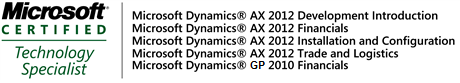 